Что нужно сделать1. Посмотреть видеоурок от 15.02.2022.2. Письменно (на этом распечатанном листочке или в тетради) ответить на вопросы от 15.02.2022. 3. Подписать свою фамилию на странице с ответами.4. Сфотографировать или отсканировать выполненное домашнее задание.5. Прислать фото или скан страницы с ответами на muzlit.distant.trio@gmail.com в срок до 22.02.2022 (вторник) включительно. В теме письма также необходимо указать фамилию ребенка. В случае нарушения сроков сдачи домашнего задания (без уважительной причины) оценка будет ниже!Проверять домашнее задание буду 22-24.02.2022.Вопросы1. За кем должна была присматривать Баба Яга?_______________________________________________________________________2. Почему взрослые начали сочинять сказки про злую Бабу Ягу?______________________________________________________________________________________________________________________________________________3. Как называется инструмент, изображенный на картинке? 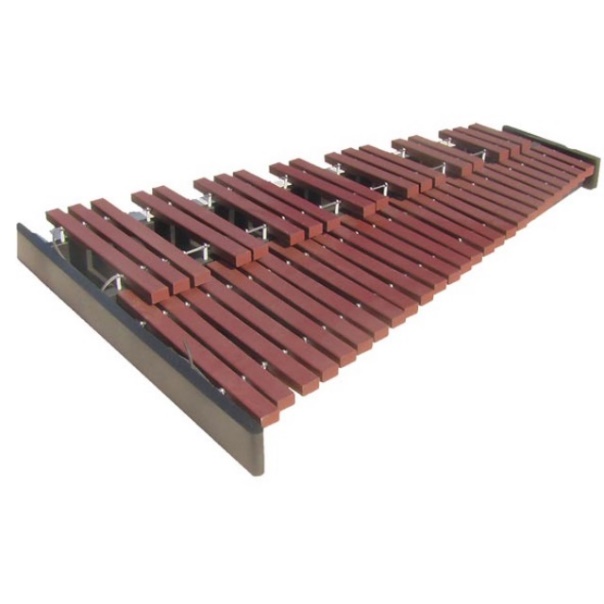 _______________________________________________________________________4. В каком произведении мы уже слышали этот инструмент ранее?_______________________________________________________________________5. Перечислите композиторов, которые писали музыку о Бабе Яге._______________________________________________________________________